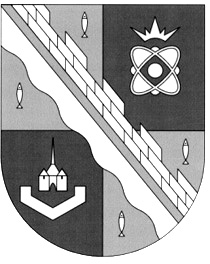 администрация МУНИЦИПАЛЬНОГО ОБРАЗОВАНИЯ                                        СОСНОВОБОРСКИЙ ГОРОДСКОЙ ОКРУГ  ЛЕНИНГРАДСКОЙ ОБЛАСТИпостановлениеот 28/05/2019 № 1142О внесении дополнений в постановление администрацииСосновоборского городского округа от 06.09.2017 № 1994«Об утверждении перечня главных распорядителей бюджетных средств и подведомственных им  получателей бюджетных средств Сосновоборского городского округа»В целях реализации статьи 38.1 Бюджетного кодекса Российской Федерации, статьи 14 Положения о бюджетном процессе в Сосновоборском городском округе, утвержденного решением совета депутатов Сосновоборского городского округа                      от 20.11.2007 № 143 (с изменениями), постановления администрации Сосновоборского городского округа от 29.03.2019 №701 «О создании Сосновоборского муниципального казенного учреждения «Специализированная служба», администрация Сосновоборского городского округа  п о с т а н о в л я е т:           1. Внести дополнения в постановление администрации Сосновоборского городского округа от 06.09.2017 № 1994 «Об утверждении перечня главных распорядителей бюджетных  средств и подведомственных им  получателей бюджетных средств Сосновоборского городского округа»:1.1. В Пункт 2 «Перечня главных распорядителей бюджетных средств и подведомственных им получателей бюджетных средств Сосновоборского городского округа» внести следующие дополнения:1.1.1. Дополнить пункт 2 подпунктом 2.4 в следующей редакции: 		2. Общему отделу администрации обнародовать настоящее постановление на электронном сайте городской газеты «Маяк».            3. Отделу по связям с общественностью (пресс-центр) Комитета по общественной безопасности и информации разместить настоящее постановление на официальном сайте Сосновоборского городского округа. 4. Настоящее постановление вступает в силу со дня его официального обнародования и распространяется на правоотношения, возникшие с 12.04.2019 года.5.  Контроль за исполнением настоящего постановления оставляю за собой.Глава администрации  Сосновоборского городского округа			                                    М.В.ВоронковИсп. Дикамбаева В.А. КФ (88136922176)	; ЛЕСОГЛАСОВАНО: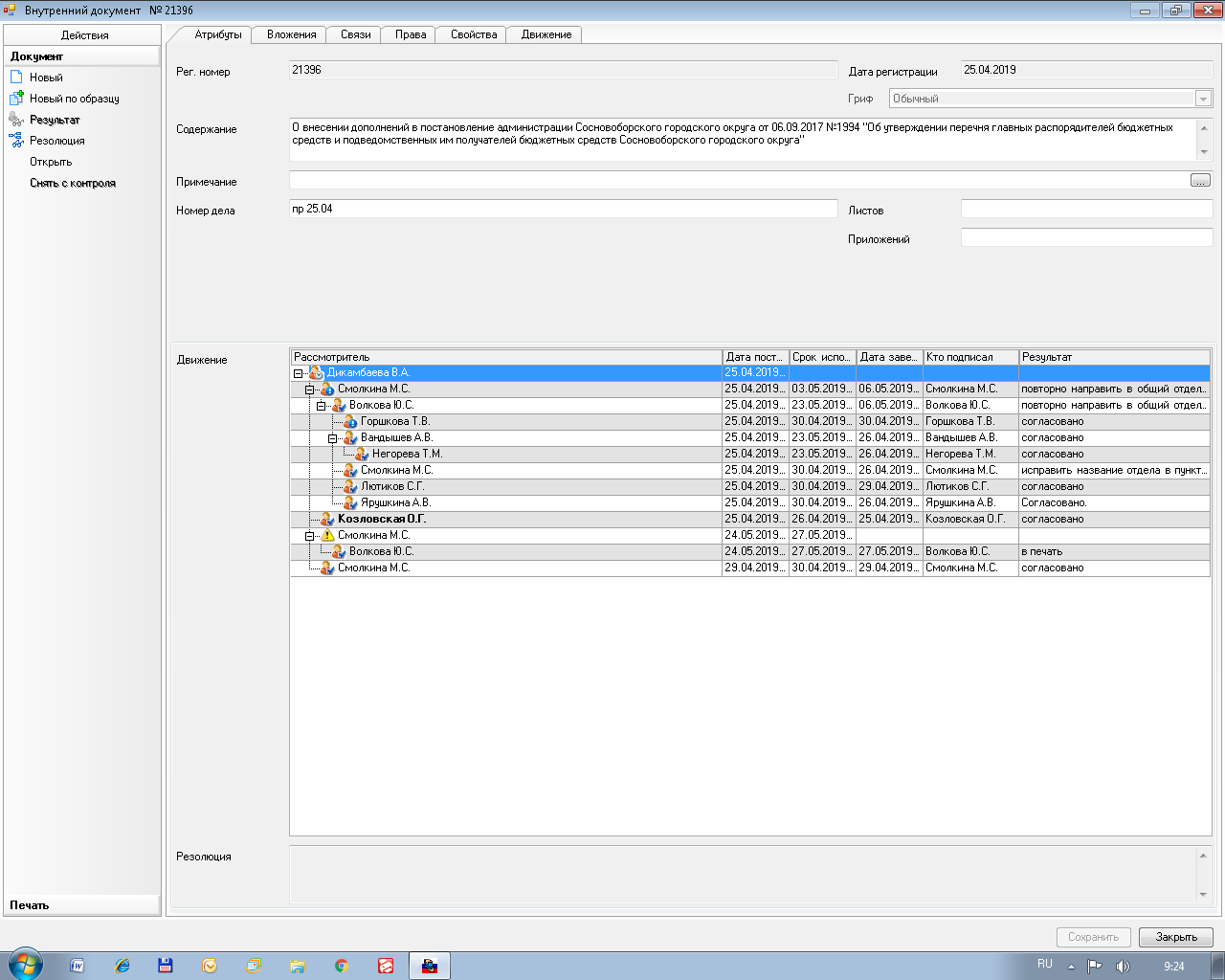 Рассылка: 	              ОО, КФ, ЦБ, Пресс-центр.№№Наименование учрежденияНаименование главного распорядителя бюджетных средств, которому подведомственно учреждение2.4.Сосновоборское муниципальное казенное учреждение «Специализированная служба»Администрация муниципального образования Сосновоборский городской округ Ленинградской области